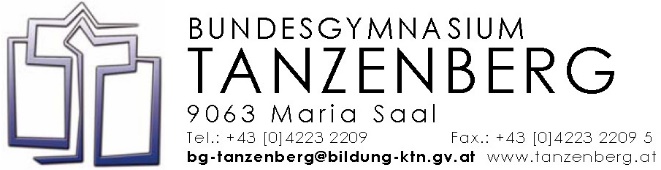 ABMELDUNGIch melde meinen Sohn / meine Tochter......................................................................................Schüler/in der Klasse ..............................von der Teilnahme an den unverbindlichen Übungen / dem Freigegenstand......................................................................................................................................................aus folgenden Gründen: ...............................................................................................................ab.Datum:						Unterschrift der Erziehungsberechtigten:- - - - - - - - - - - - - - - - - - - - - - - - - - - - - - - - - - - - - - - - - - - - - - - - 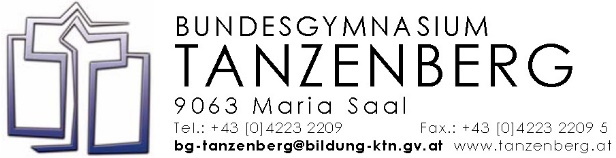 ABMELDUNGIch melde meinen Sohn / meine Tochter......................................................................................Schüler/in der Klasse ..............................von der Teilnahme an den unverbindlichen Übungen / dem Freigegenstand......................................................................................................................................................aus folgenden Gründen: ...............................................................................................................ab.Datum:						Unterschrift der Erziehungsberechtigten: